*** ALSO OFFERED VIA TELECONFERENCE AND/OR WEB-BASED MEETINGZoom Meeting - https://zoom.us/j/99584065144?pwd=WnhoWUR5SEM4SGVnZW16V1RGOG10Zz09 9:30 am* Action Item	The Commission will hear application Z20-31 a request for a conditional use permit filed by Jeff & MaryJo Anderson seeking approval to establish a single family residence on an approximately 69-acre parcel located at the southwest corner of Cemetery Road and Hogg Road approximately 4 miles west of Marsing. Any person in need of special accommodations to participate in the above-noticed meeting should contact the planning and zoning office at least seven days prior to the meeting. Copies of all materials for proposed projects are available for review in the planning and zoning office or on our web page at: https://owyheecounty.net/departments/community-development/public-hearing-documents/. For additional information, please contact planning staff at 208-495-2095 ext. 2, Owyhee County Annex Building, 17069 Basey St., Murphy, Idaho 83650.* Action Item is a matter upon which the Commission may make a decision (Idaho Code §72-204)AGENDA OWYHEE COUNTY PLANNING & ZONING 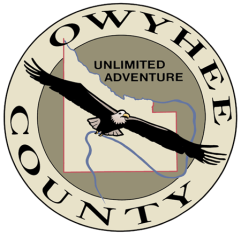 October 28, 2020Scott Jensen – ChairChad Nettleton – Vice ChairRich Curtis – CommissionerBob Thomas – CommissionerDean Young – Commissioner17069 Basey St., Murphy, ID 83650